MOD	EUR/44A12/1РЕЗОЛЮЦИЯ 136 (Пересм.  г.)Использование электросвязи/информационно-коммуникационных технологий для оказания гуманитарной помощи, а также в целях мониторинга и управления в чрезвычайных ситуациях и в случаях бедствий, включая вызванные болезнями чрезвычайные ситуации, для их раннего предупреждения, предотвращения, смягчения их последствий и оказания помощиПолномочная конференция Международного союза электросвязи ( г.),напоминаяa)	о Резолюции 182 (Пересм. Пусан, 2014 г.) Полномочной конференции о роли электросвязи/информационно-коммуникационных технологий (ИКТ) в изменении климата и защите окружающей среды;b)	о Резолюции 34 (Пересм.  г.) Всемирной конференции по развитию электросвязи (ВКРЭ) о роли электросвязи/ИКТ в обеспечении подготовленности к бедствиям, при раннем предупреждении, спасании, смягчении последствий бедствий, а также при оказании помощи и принятии мер реагирования;c)	о Резолюции 66 (Пересм.  г.) ВКРЭ об ИКТ изменении климата;d)	о Резолюции 48 (Пересм.  г.) ВКРЭ об укреплении сотрудничества регуляторных органов в области электросвязи;e)	о Резолюции 646 (Пересм. ВКР-15) Всемирной конференции радиосвязи (ВКР) об обеспечении общественной безопасности и оказании помощи при бедствиях;f)	о Резолюции 647 (Пересм. ВКР-15) ВКР об аспектах радиосвязи, включая руководящие указания по управлению использованием спектра, при раннем предупреждении, прогнозировании, обнаружении, смягчении последствий бедствий и операциях по оказанию помощи в чрезвычайных ситуациях и при бедствиях;g)	о Резолюции 673 (Пересм. ВКР-12) ВКР о важности применений радиосвязи для наблюдения Земли;h)	о Статье 5 Регламента международной электросвязи о безопасности человеческой жизни и приоритете электросвязи;i)	о механизмах координации использования средств электросвязи/ИКТ в чрезвычайных ситуациях, созданных Управлением Организации Объединенных Наций по координации гуманитарных вопросов (УКГВ),признаваяa)	происходящие в последнее время в мире трагические события, которые четко показывают необходимость наличия способной к восстановлению инфраструктуры связи, а также наличия и распространения информации для содействия учреждениям, занимающимся общественной безопасностью, здравоохранением и оказанием помощи в случаях бедствий;b)	что потребуется постоянно оказывать поддержку развивающимся странам1 в использовании ИКТ для сохранения человеческой жизни, обеспечивая своевременный поток информации для правительственных учреждений, потребителей, организаций по оказанию гуманитарной помощи и отраслевых организаций, которые участвуют в связанных с бедствиями операциях по спасанию и восстановлению и оказывают медицинскую помощь пострадавшим от вызванных болезнями чрезвычайных ситуаций;c)	что информация должна также быть доступной и существовать на местных языках, с тем чтобы обеспечивалось ее максимальное воздействие;d)	что необходимо, чтобы директивные органы создавали благоприятную среду для использования потенциала ИКТ в целях удовлетворения потребностей в инфраструктуре и информации в чрезвычайных ситуациях, в том числе тех, которые вызваны болезнями,принимая во вниманиерезолюцию 60/125 о международном сотрудничестве в области гуманитарной помощи в случае стихийных бедствий – от оказания гуманитарной помощи до развития, принятую Генеральной Ассамблеей Организации Объединенных Наций (ГА ООН) в марте 2006 года,отмечаяa)	п. 51 Женевской Декларации принципов, принятой на Всемирной встрече на высшем уровне по вопросам информационного общества (ВВУИО), относительно использования приложений на базе ИКТ для предотвращения бедствий;b)	п. 20 c) Женевского плана действий, принятого на ВВУИО, относительно электронной охраны окружающей среды, в котором содержится призыв к созданию систем мониторинга с использованием ИКТ для прогнозирования и мониторинга воздействия стихийных и антропогенных бедствий, особенно в развивающихся странах, наименее развитых странах и малых странах;c)	п. 30 Тунисского обязательства, принятого на ВВУИО, о смягчении последствий бедствий;d)	п. 91 Тунисской программы для информационного общества, принятой на ВВУИО, о смягчении последствий бедствий;e)	работу исследовательских комиссий Сектора радиосвязи МСЭ (МСЭ-R) и Сектора стандартизации электросвязи МСЭ (МСЭ-Т) по одобрению Рекомендаций, которые предоставляют техническую информацию по системам спутниковой и наземной радиосвязи и проводным сетям и их роли в управлении операциями в случае бедствий, включая те важные рекомендации, которые относятся к использованию спутниковых сетей во время бедствий;f)	работу исследовательских комиссий МСЭ-Т по разработке и одобрению Рекомендаций в отношении приоритетной/имеющей преимущество электросвязи в чрезвычайных ситуациях и услуг электросвязи в чрезвычайных ситуациях, включая рассмотрение вопроса об использовании наземных и беспроводных систем электросвязи во время чрезвычайных ситуаций и, кроме того, деятельность, которую проводит 2-я Исследовательская комиссия Сектора развития электросвязи МСЭ (МСЭ-D) в рамках Вопроса 5/2 об использовании электросвязи/ИКТ для снижения риска бедствий и управления операциями в случае бедствий;g)	Цели 9 в области устойчивого развития (Создание стойкой инфраструктуры, содействие всеохватной и устойчивой индустриализации и инновациям) и 11 (Обеспечение открытости, безопасности, жизнестойкости и экологической устойчивости городов и населенных пунктов), принятые ГА ООН,учитываяa)	разрушения, причиняемые бедствиями, к числу которых относятся, не ограничиваясь ими, цунами, землетрясения и ураганы, по всему миру, особенно в развивающихся странах, которые могут пострадать несоизмеримо больше ввиду отсутствия инфраструктуры и которые поэтому должны получать наибольшие преимущества от информации по вопросам раннего предупреждения, предотвращения бедствий, смягчения их последствий и действий по оказанию помощи;b)	что ИКТ имеют важнейшее значение на всех этапах чрезвычайных ситуаций, в том числе тех, которые вызваны болезнями, и что аспекты связи в чрезвычайных ситуациях включают, среди прочего, прогнозирование и обнаружение бедствий, предупреждение о бедствиях и обеспечение потока информации в целях информирования людей о мерах, которые они могут принимать, чтобы сохранить жизнь;с)	что инициатива "Обеспечение развития с помощью мобильных средств" МСЭ-D призвана акцентировать внимание на использовании ИКТ для расширения прав и возможностей сообществ и людей;d)	что средства электросвязи/ИКТ играют важную роль в раннем предупреждении о бедствиях и содействуют раннему предупреждению и предотвращению бедствий, смягчению их последствий и действиям по оказанию помощи и восстановлению;e)	продолжающееся сотрудничество между исследовательскими комиссиями МСЭ и другими организациями по разработке стандартов, которые занимаются вопросами электросвязи в чрезвычайных ситуациях, а также системами оповещения и предупреждения;f)	Резолюцию 59 (Пересм. Буэнос-Айрес, 2017 г.) ВКРЭ по укреплению координации и сотрудничества между тремя Секторами МСЭ по вопросам, представляющим взаимный интерес;g)	необходимость предусматривать незамедлительную готовность служб электросвязи в чрезвычайных ситуациях или при бедствиях в затронутых районах или регионах с использованием основных или резервных систем электросвязи, включая системы, которые могут быть передвижными или переносными, для сведения к минимуму воздействия и содействия операциям по оказанию помощи;h)	что спутниковые службы в числе других служб радиосвязи могут представлять собой надежную платформу для обеспечения общественной безопасности, в особенности при стихийных бедствиях, когда существующие наземные сети зачастую разрушены, и чрезвычайно полезны для координации гуманитарной помощи, которую оказывают государственные учреждения и другие гуманитарные структуры;)	что Межправительственная конференция по электросвязи в чрезвычайных ситуациях (Тампере, 1998 г.) приняла Конвенцию Тампере о предоставлении телекоммуникационных ресурсов для смягчения последствий бедствий и осуществления операций по оказанию помощи, которая вступила в силу 8 января 2005 года;)	что Всемирная конференция по уменьшению опасности бедствий Организации Объединенных Наций (Кобе, Хиого, 2005 г.) настоятельно рекомендовала всем государствам, соблюдая требования своего национального законодательства, рассмотреть, в зависимости от случая, вопрос присоединения к соответствующим международным правовым документам, касающимся уменьшения опасности бедствий, таким как Конвенция Тампере, и утверждения или ратификации таких документов,учитывая далееa)	деятельность, проводимую на международном и региональном уровнях в рамках МСЭ и других соответствующих организаций в целях формирования согласованных на международном уровне средств, обеспечивающих функционирование систем общественной безопасности и оказания помощи при бедствиях на согласованной и координируемой основе;b)	продолжающуюся разработку в МСЭ на основе координации с Организацией Объединенных Наций и другими специализированными учреждениями системы Организации Объединенных Наций руководящих указаний по применению международного стандарта информационного содержания для предупреждения общественности с помощью всех средств массовой информации при любых ситуациях бедствий и чрезвычайных ситуациях;)	вклад частного сектора в усилия по раннему предупреждению о чрезвычайных ситуациях и бедствиях, их предотвращению, обеспечению готовности к ним, смягчению их последствий и оказанию помощи в чрезвычайных ситуациях и в случаях бедствий, который демонстрирует свою эффективность;)	необходимость общего понимания того, какие компоненты сетевой инфраструктуры требуются для обеспечения оперативно устанавливаемых, функционально совместимых, взаимодействующих, надежных средств электросвязи в рамках операций по оказанию гуманитарной помощи и оказанию помощи при бедствиях;)	важность работы по созданию основанных на стандартах систем контроля и всемирных систем раннего предупреждения на базе электросвязи/ИКТ, связанных с национальными и региональными сетями и содействующих реагированию на чрезвычайные ситуации и бедствия во всем мире, особенно в районах с высоким уровнем риска;)	значение резервирования, устойчивости инфраструктуры и наличия энергоснабжения при планировании действий при бедствиях;)	роль, которую МСЭ-D может играть, используя такие средства, как Глобальный симпозиум для регуляторных органов и исследовательские комиссии МСЭ-D, в составлении и распространении примеров передового опыта в области национального регулирования в сфере электросвязи/ИКТ для раннего предупреждения о бедствиях, их предотвращения, обеспечения готовности к бедствиям, смягчения их последствий и оказания помощи в случае бедствий;)	что частные сети и сети общего пользования включают различные функции общественной безопасности и групповой связи, которые могут играть важнейшую роль и в обеспечении готовности к бедствиям и чрезвычайным ситуациям, их предотвращении, смягчении их последствий и оказании помощи,будучи убеждена,a)	что международный стандарт для сообщения информации в целях оповещения и предупреждения может содействовать оказанию эффективной и надлежащей гуманитарной помощи и смягчению последствий бедствий, особенно в развивающихся странах;b)	что существует необходимость в подготовке персонала спасательных организаций и организаций по оказанию помощи, а также населения в целом в области использования сетей и услуг электросвязи/ИКТ для усиления готовности к бедствиям и вызванным болезнями чрезвычайным ситуациям и реагирования на них, особенно в развивающихся странах;c)	что непрерывное использование оборудования и услуг электросвязи/ИКТ необходимо для обеспечения эффективной и надлежащей гуманитарной помощи;d)	что Конвенция Тампере обеспечивает необходимую основу для такого использования ресурсов электросвязи/ИКТ,решает поручить Генеральному секретарю1	сотрудничать с УКГВ, Управлением по снижению риска бедствий и Всемирной продовольственной программой Организации Объединенных Наций, а также с другими соответствующими организациями в целях расширения участия Союза в деятельности, касающейся готовности связи в чрезвычайных ситуациях и систем раннего предупреждения;2	продолжать сотрудничать со всеми соответствующими сторонами, включая Организацию Объединенных Наций и ее учреждения, в частности Всемирную организацию здравоохранения, для определения программ и участия в программах по реагированию на вызванные болезнями чрезвычайные ситуации и по борьбе с ними в тех областях, которые входят в сферу охвата и в мандат МСЭ;3	внедрять меры, направленные на мобилизацию поддержки со стороны правительств, отрасли и других партнеров, для того чтобы реагировать на чрезвычайные ситуации, вызванные болезнями, и устранять их;4	координировать виды деятельности, осуществляемые Секторами МСЭ в соответствии с пунктом 5 раздела поручает Директорам Бюро, с тем чтобы обеспечить как можно более эффективные действия МСЭ в этом вопросе;5	по просьбе Государств-Членов содействовать им в присоединении к Конвенции Тампере на национальном уровне, а также в разработке практических мер по выполнению Конвенции Тампере, в тесном сотрудничестве с Координатором Организации Объединенных Наций по оказанию чрезвычайной помощи;6	содействовать Государствам-Членам в создании систем раннего предупреждения в случае чрезвычайных ситуаций в развивающихся странах, в соответствии с потребностями и в рамках имеющихся бюджетных ресурсовпоручает Директорам Бюро1	продолжать с помощью соответствующих исследовательских комиссий МСЭ оказывать поддержку в проведении исследований, касающихся технических и эксплуатационных вопросов выполнения решений и выявления передового опыта в отношении государственной политики в области электросвязи в чрезвычайных ситуациях на местном, национальном и региональном уровнях в целях повышения эффективности раннего предупреждения о бедствиях, их предотвращения, обеспечения готовности к бедствиям, оказания помощи и восстановления в случае бедствий, в том числе тех, которые вызваны болезнями, с учетом технического и технологического развития;2	проводить программы подготовки, семинары-практикумы и мероприятия по созданию потенциала, включая рассмотрение вопросов роли и участия академических организаций и других заинтересованных сторон, для преподавателей соответствующих организаций и объединений, особенно в развивающихся странах, в области технических и эксплуатационных аспектов сетей и их использования для мониторинга и управления в чрезвычайных ситуациях и в случаях бедствий, в том числе чрезвычайных ситуациях, которые вызваны болезнями;3	поддерживать осуществляемую на местном, национальном, региональном и международном уровнях разработку надежных, комплексных, рассчитанных на все опасные факторы систем предотвращения и обнаружения чрезвычайных ситуаций и бедствий, раннего предупреждения, смягчения последствий, реагирования, оказания помощи и восстановления, в которых также учитываются особые потребности лиц с ограниченными возможностями, детей, пожилых людей, перемещенных и неграмотных лиц, включая системы мониторинга и управления, связанные с использованием электросвязи/ИКТ (например, дистанционное зондирование), при сотрудничестве с другими международными организациями в целях обеспечения координации на региональном и глобальном уровнях;4	содействовать внедрению соответствующими органами, ответственными за оповещение об опасности, международного стандарта для предупреждения общественности при любых ситуациях бедствий и чрезвычайных ситуациях с помощью всех средств массовой информации в соответствии с руководящими указаниями МСЭ, разрабатываемыми при участии соответствующих исследовательских комиссий МСЭ;5	продолжать сотрудничать с организациями, которые работают в области стандартов, охватывающих электросвязь/ИКТ в чрезвычайных ситуациях и сообщения информации в целях оповещения и предупреждения, чтобы изучить вопрос о надлежащем включении таких стандартов в работу МСЭ и об их распространении, особенно в развивающихся странах;6	анализировать текущую работу во всех Секторах МСЭ, региональных объединениях и других экспертных организациях и содействовать совместной деятельности для того, чтобы избегать дублирования усилий и ресурсов при разработке, использовании и взаимодействии систем электросвязи/ИКТ общего пользования и частных систем электросвязи/ИКТ, включая системы радиосвязи и спутниковые системы, во время операций по оказанию помощи в чрезвычайных ситуациях и при бедствиях, проводимых в случаях стихийных бедствий;7	оказывать помощь Государствам-Членам в расширении и укреплении использования всех доступных систем связи, включая службы спутниковой связи, любительские радиослужбы и радиовещательные службы, в случаях перебоев в обычном энергоснабжении или в работе обычных сетей электросвязи;8	оказывать помощь Государствам-Членам, в особенности развивающимся странам, в использовании электросвязи/ИКТ для оказания поддержки в своевременном обмене информацией о чрезвычайных ситуациях, в том числе тех, которые вызваны болезнями, и подготовке технико-экономических обоснований, разработке инструментов управления проектами и оказании помощи в целях реагирования на чрезвычайные ситуации, в том числе те, которые вызваны болезнями, и борьбы с ними,настоятельно рекомендует Государствам-Членам1	в чрезвычайных ситуациях и в случаях оказания помощи при бедствиях удовлетворять временные потребности в спектре в дополнение к тем, которые могут быть обычно предоставлены по соглашениям с заинтересованными администрациями, опираясь вместе с тем на международную помощь в целях координации и управления использованием спектра в соответствии с действующей нормативно-правовой базой в каждой стране;2	работать в тесном взаимодействии с Генеральным секретарем, Директорами Бюро и другими Государствами-Членами в сотрудничестве с координационными/кластерными механизмами использования средств электросвязи/ИКТ в чрезвычайных ситуациях Организации Объединенных Наций в целях разработки и распространения инструментов, процедур и передового опыта для обеспечения эффективной координации и функционирования средств электросвязи/ИКТ в случае бедствий;3	содействовать использованию организациями по чрезвычайным ситуациям в максимально возможной степени как существующих, так и новых технологий, систем и применений (спутниковых наземных) для удовлетворения потребностей в функциональной совместимости и достижения целей общественной безопасности и оказания помощи при бедствиях;	создавать и поддерживать национальные и региональные центры профессионального мастерства по исследованиям, предварительному планированию, предварительной установке оборудования и введению в действие ресурсов электросвязи/ИКТ для координации гуманитарной помощи и оказания помощи при бедствиях;	принимать политику и содействовать разработке политики, которая способствует инвестициям государственных и частных операторов в разработку и создание систем электросвязи/ИКТ, включая системы радиосвязи и спутниковой связи, для систем раннего предупреждения и управления операциями в чрезвычайных ситуациях и в случаях бедствий, в том числе чрезвычайных ситуациях, которые вызваны болезнями;	принимать необходимые меры для обеспечения того, чтобы все операторы своевременно и бесплатно сообщали всем местным пользователям и пользователям, находящимся в роуминге, номера, которые должны использоваться для вызова экстренных служб;	изучать возможность введения согласованных на глобальном уровне номеров экстренного вызова в дополнение к существующим национальным номерам экстренного вызова, с учетом соответствующих Рекомендаций МСЭ-Т, и разрабатывать планы по обеспечению готовности, восстановлению после бедствий и непрерывности деятельности, которые обеспечивают возможность необходимого резервирования и восстановления важнейших государственных информационных систем;	проводить работу с целью присоединения к Конвенции Тампере в приоритетном порядке;	сотрудничать и предлагать всю возможную помощь и поддержку потребителям, организациям по оказанию гуманитарной помощи и отраслевым организациям, связанным с ИКТ, в том числе для отслеживания заболеваний, реагирования, операций по спасанию и восстановлению в случае стихийных и антропогенных бедствий и чрезвычайных ситуаций;	содействовать в выполнении региональных, субрегиональных, многосторонних и двусторонних проектов и программ, которые служат интересам использования ИКТ как инструмента поддержки при реагировании на различные виды бедствий, с тем чтобы можно было предоставлять местным сообществам инфраструктуру и информацию, особенно на местных языках, помогающие сохранить человеческую жизнь;	участвовать в деятельности Сети добровольцев МСЭ в области электросвязи в чрезвычайных ситуациях;	делать взносы в Глобальный фонд быстрого реагирования в чрезвычайных ситуациях,настоятельно призывает Государства-Члены, являющиеся сторонами Конвенции Тамперепредпринять все практически возможные шаги по применению Конвенции Тампере и работать в тесном сотрудничестве с координатором операций, как это в ней предусмотрено.______________Полномочная конференция (ПК-22)
Бухарест, 26 сентября – 14 октября 2022 г.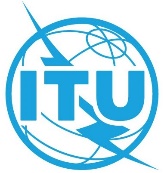 ПЛЕНАРНОЕ ЗАСЕДАНИЕДополнительный документ 12
к Документу 44-R9 августа 2022 годаОригинал: английскийГосударства – члены Европейской конференции администраций почт 
и электросвязи (СЕПТ)Государства – члены Европейской конференции администраций почт 
и электросвязи (СЕПТ)ECP 14 – пересмотр резолюции 136:ECP 14 – пересмотр резолюции 136:Использование электросвязи/информационно-коммуникационных технологий для оказания гуманитарной помощи, 
а также в целях мониторинга и управления в чрезвычайных ситуациях 
и в случаях бедствий, включая вызванные болезнями чрезвычайные ситуации, для их раннего предупреждения, предотвращения, 
смягчения их последствий и оказания помощиИспользование электросвязи/информационно-коммуникационных технологий для оказания гуманитарной помощи, 
а также в целях мониторинга и управления в чрезвычайных ситуациях 
и в случаях бедствий, включая вызванные болезнями чрезвычайные ситуации, для их раннего предупреждения, предотвращения, 
смягчения их последствий и оказания помощи